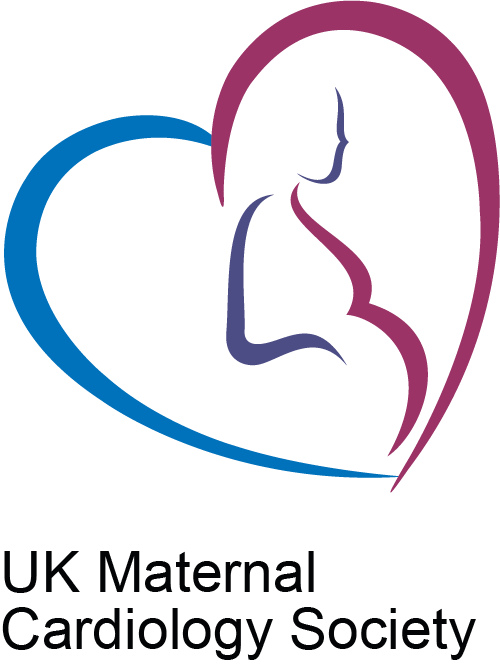 UK Maternal Cardiology Society Annual MeetingVenue: thestudio Birmingham https://thestudio.co.uk/venues/birmingham/Tuesday 21st November 2023Programme:09.00 - 10.00	Annual General Meeting for UKMCS members only- This part of the meeting is free to attend, but members may only stay for the subsequent eucational meeting if they have registered in advance10.00 - 10.10	Welcome and Introduction to UKMCS Educational meetingDr Dawn Adamson, President UKMCS10.10- 11.30			Session 1: Lessons learned in heart disease in pregnancy:				Chair: Dawn Adamson, Cardiologist, Warwick10.10. 10.30			Update from MBRRACE				Dr Cathy Head, Cardiologist, Norwich 					10.30 - 11.05	Screening for heart disease at booking- what questions should be asked?	Dr Hannah Douglas, Cardiologist, LondonSharon Elder, Midwife, London11.05 - 11.30			Coffee Break11.30 – 13.10		Session 2: Pre-pregnancy counselling in heart disease:				Chair: Johanna Trinder, Obstetrician, Bristol				General introduction to PPC from:11:30-11:50				Cardiologist perspective  : Victoria North, Cardiologist, Bristol 11:50-12:10				Obstetric perspective : Mandish Dhanjal, Obstetrician, LondonPre-pregnancy counselling – special considerations in : 12:10-12:25			1. AortopathyStephanie Curtis, Cardiologist, Bristol 12:25-12:40			2. CardiomyopathyAlex Simms, Cardiologist, Leeds12:40-12:55			3. Ischaemic heart disease				Dawn Adamson, Cardiologist, Coventry12:55- 13.10			Questions13:10-14:00		Lunch14.00- 15.20	Session 3:Management of cardiac conditions in pregnancy:Chair: Kate English, Cardiologist, Leeds14:00-14:40	Anticoagulation in the cardiac patient- How, why, whether to anticoagulate in pregnancy				Dr Will Lester, Haematologist, Birmingham  				Anita Banerjee, Obstetric Physician, London 14.40-15:00			Acute management of cardiac arrythmias during pregnancy					Bode Ensam, Cardiologist, Birmingham 15:00- 15:20			Management of Long QT / Brugada				Dr Rachel Myles, Cardiologist, Glasgow15.20 – 15.45			Tea15.45 – 16:55		Session 4: Complex cases for the experts:Chair: Anita Banerjee, Obstetric Physician, LondonComplex cases in pregnancy cardiology 	Panel: 	Cardiologists: Dr Kate English and Dr Steph CurtisAnaesthetist: Dr Kailash Bhatia, Manchester and Dr James Geoghegan, Birmingham	Obstetricians: Dr Mandish Dhanjal, London and Dr Matt Caudwell, London	Obsetric physician: Dr Charlotte Frise, London	Midwives: Sharon Elder, London and Claire Hendry, Coventry16.55 - 17.00			Summing up and Finish Dr Dawn Adamson, President UKMCS